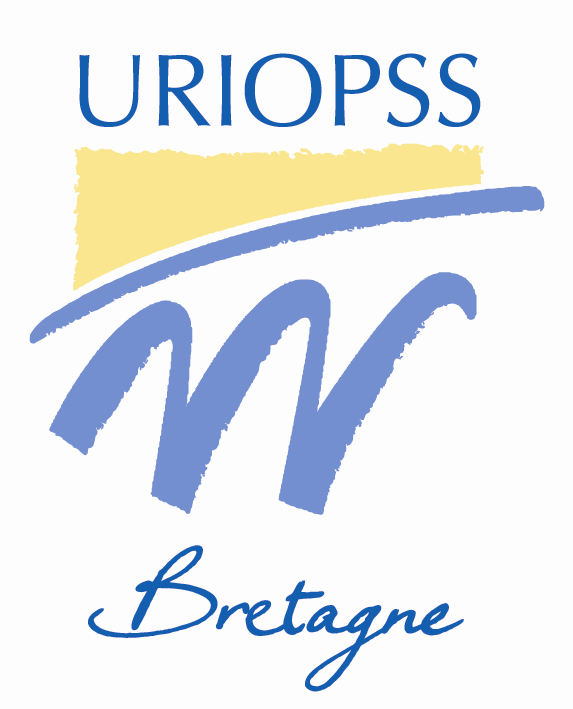 Les Matinées d’Actualités SocialesJUIN 2017Comme chaque année, la densité des évolutions intervenant en matière sociale nous amène à vous proposer régulièrement des temps de présentation et d’échanges autour de l’actualité.Les matinées d’actualités sociales ont pour objectifs de :Présenter les dernières évolutions législatives, réglementaires, jurisprudentielles et conventionnelles Améliorer les connaissances générales en droit du travail au regard de l’actualitéEvaluer l’impact pour le secteur sanitaire, social et médico-socialSouhaitant venir à votre rencontre, sur les différents territoires, nous vous proposons une réunion dans chaque département. La seconde session des Matinées d’Actualités Sociales 2017 se déroulera : COTES D’ARMOR le jeudi 22 Juin 2017 à LAMBALLE, dans les locaux de l’Association ATHEOL -15 rue des OlympiadesFINISTERE le vendredi 23 Juin 2017 à LANDERNEAU, dans les locaux de l’Association Don Bosco - Parc d’Innovation de MescoatILLE ET VILAINE le mardi 27 Juin à RENNES, Salle Patton, Foyer Gantelles Fougères, à côté des locaux de l’URIOPSSMORBIHAN le jeudi 29 Juin 2017 à AURAY, dans les locaux de l’Association Gabriel Deshayes - Lieu-dit La Chartreuse – Brec’hHorairesLes matinées d’actualités sociales se dérouleront de 9h30 à 12h30. AnimationGauthier NAOUR, Conseiller technique juridique de l’URIOPSS BretagneParticipation80€ par personnewww : Fiche 90702Attention, le nombre de participants est limité. Nous vous remercions de vous inscrire à l’aide du bulletin d’inscription à suivre.Bulletin d’inscriptionMatinées d’actualités socialesJUIN 2017